Handleiding Rok Kindercarnaval 2019Nodig:Patroon rok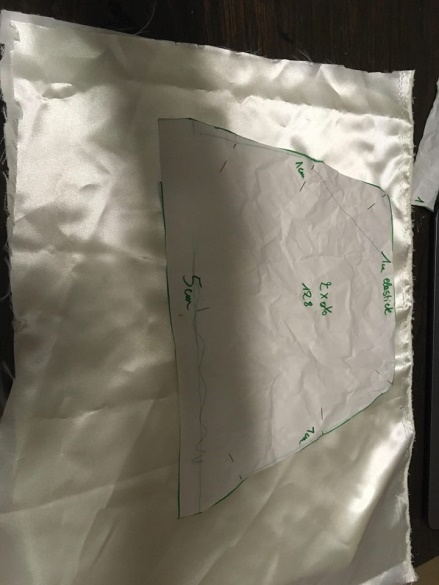 Stof ElastiekStof knippenVouw de stof dubbel.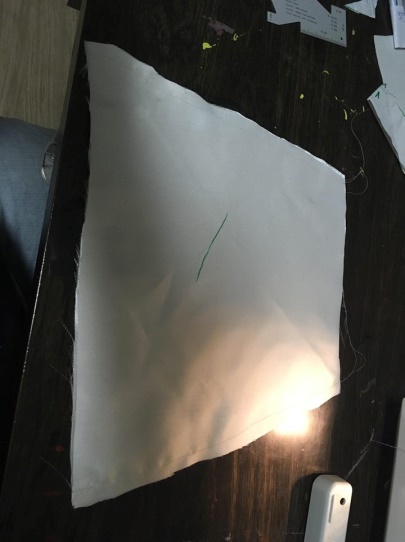 Leg het patroon op de stof en speld ze vast.Knip nu het patroon uit de stof.Knip nu een rechthoek van minimum 4 cm op 2 maal breedte van rok +2 cm (zie blauwe lijn op foto)Leg de 2 rok delen op elkaarSpeldt de zijkant.Stik nu met een rechte steek op 1 cm van de zijkant de zijkanten van de rok toe.Afmeten elastiekDoe de elastiek rond je kind en meet af hoe lang de rekker moet zijn.De rekker mag een beetje spannen zodat de rok niet afzakt. Vervolgens Speld de rekker op de taille band Stik deze vastSpeld nu de taille band aan de rok en stik deze op 1 cm aan elkaar.Plooi de taille band nu dubbel zodat de rekker niet meer zichtbaar is.Speld dit vastStik het op 1 cmDe onderkant van de rokMeet 5 cm af en plooi dit om Zorg dat de rok tot op de knie komt.Speld dit vast Stik op 4,5 cm.Indien er iets niet duidelijk was er komen filmpjes online ter verduidelijking.